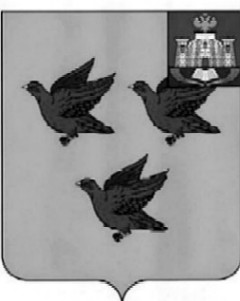 РОССИЙСКАЯ ФЕДЕРАЦИЯОРЛОВСКАЯ ОБЛАСТЬ АДМИНИСТРАЦИЯ ГОРОДА ЛИВНЫП О С Т А Н О В Л Е Н И Е28 июня     2023 года									№   59     г. ЛивныО тарифах на услуги (работы), оказываемые (выполняемые) МУП «Комсервис»В соответствии с п.4 ч.1 ст. 17 Федерального закона от 6 октября 2003 года № 131-ФЗ «Об общих принципах организации местного самоуправления в Российской Федерации», п.4 ч.1 ст.7, ст. 32 Устава города Ливны, Порядком установления (изменения) тарифов на услуги (работы), предоставляемые (выполняемые) муниципальными предприятиями и учреждениями города Ливны Орловской области, утвержденным решением Ливенского городского Совета народных депутатов от 24 сентября 2015 года № 50/474-ГС, администрация города Ливны п о с т а н о в л я е т:1. Установить МУП «Комсервис» тариф  на услугу по обращению с прочими отходами, не относящимися к твердым коммунальным отходам, без транспортирования - 213 руб. 52 коп. за 1 м3 (НДС не взимается).2. Признать утратившим силу постановление администрации города Ливны от 15 июня 2022 года № 52 «О тарифах на услуги (работы), предоставляемые (выполняемые) МУП «Комсервис».3. Настоящее постановление вступает в силу с 1 июля 2023 года.4. Опубликовать настоящее постановление в газете «Ливенский вестник» и разместить на официальном сайте администрации города Ливны в сети Интернет.5. Контроль за исполнением настоящего постановления возложить на первого заместителя главы администрации города.Глава города                                                                                     С.А. ТрубицинЛукьянова С.В.